СЦЕНАРИЙ КОНЦЕРТА КО ДНЮ СЕМЬИВика: Добрый вечер, дорогие друзья! Сегодня необычный день, ведь совсем скоро 15 мая мы будем отмечать  самый добрый, самый теплый праздник День семьи, день радости и счастья.Настя: А что такое счастье? Несомненно, счастлив тот, кто может заниматься любимым делом, счастлив тот, кто любит, и любим. И, конечно же, счастье – иметь семью, в которой царит взаимопонимание и согласие.Вика: Семья – самое главное в жизни для каждого из нас. Семья – это близкие и родные люди, те, кого мы любим, с кого берем пример, о ком заботимся, кому желаем добра и счастья. Именно в семье мы учимся любви, ответственности, заботе и уважению. Настя: Мы пригласили вас сегодня, чтобы вы немного отвлеклись от будничных дел, увидели, какие чудесные, талантливые ваши дети; чтобы ваши дети увидели, как мамам и папам интересно быть рядом с ними. «На ладошках неба»Вика: А ведь  весенние будни — они  особенные — тут первые птичьи трели, первый полет бабочки, рождаются первые весенние мечты, необычные стихи. И красивые, такие добрые, светлые песни, с которыми мы с любовью и нежностью делимся с вами! «Джамбо»Настя: А вот интересно, взрослые  помнят свою сказочную страну детства? Счастливая, невозвратимая пора детства! Все когда-нибудь становятся  взрослыми…
Вика: Да… как все-таки жаль, что к нам не вернутся дни счастливого детства! И каждому из нас захочется хоть на мгновение оказаться там! Покопаться в песочнице и в знак большой дружбы стукнуть Настю  лопаткой по голове. Устроить потасовку с Сережкой из-за трехколесного велосипеда или взмыть под облака на качелях.Настя: Мне хочется верить, что где - то в дали есть город забывшейся, детской мечты. Есть город, где феи живут на поляне, есть город, где счастье пасется стадами. Есть город, где люди все дружно живут, в том городе песни им птицы поют. Есть город, где радость царит на земле, Есть город, где лето приходит во сне. В том городе мирном живут чудеса.... В том городе светлом, где нету меня.«Город детства»Настя: Папа, мама, дети… Когда они все вместе – возникает чувство теплоты и радости, которое у нас исстари называли семейным очагом. Семейный очаг – это маленькое солнце, это фундамент и источник жизни на земле.Вика: Семейный очаг надо беречь, нельзя дать ему угаснуть. Поддержать очаг помогают, совместные дела, любимые увлечения и маленькие победы. Мы учимся, дружим, путешествуем, познаем себя и других, совершенствуем себя, творим и созидаем, укрепляя свои семьи лучшими достижениями в жизни, оставляя свои имена в вечности.«Неразлучные друзья»Настя: Взрослые! Если грустите, кошки скребут на душе –
Детство в аптеке спросите: в  капельках или в драже.
Пару цветных витаминок, капелек с сахаром пятъ –
И босиком без ботинок прямо по лужам гулять.
Вика: В ваших глазах отразится небо такой синевы…
Солнцем, травинкой и птицей будто бы станете вы.
Снова деревья большие, хочется петь и играть!
Может, вы даже решите больше детей не ругать?
Настя: Детства волшебное царство – радость весёлых проказ…
Жаль, что про чудо-лекарство мамы не знают пока.
Вика: Но не беда! Слава Богу, вместо чудесных затей
Взрослым придут на подмогу смех и улыбки детей!«Достань из кармана улыбку»Настя: Что такое Счастье? Это теплый дом, 
Мама, Папа, Дети.. Клумба под окном.
Вика: Солнечные лучики, ручейки весенние, 
Яркие игрушки, торт на день рождение... 
Счастье - это я и ты! И исполнение Мечты! «Мечтай»Настя: С музыкой дружат все дети земли, звонко поют и танцуют они.Краски мелодий, серебряный смех капелькой счастья пусть станут для всех.Вика: Любят музыку все дети, любят взрослые ее.На своей большой планете мы танцуем и поем.Музыка везде, повсюду: лес шумит, поет петух.Этому мы рады чуду. И  давайте скажем вслух.                    Настя, Вика: Да здравствует музыка -  вечный наш друг!   «Лесная песенка»Настя: Не секрет, что наши дети – рисовать любители! 
Выставлялись целый год работы их родителям. 
И портреты, и пейзажи – все умеют рисовать!  Не иначе как решили все художниками стать! 
Вика: И в семь лет, и в шесть, и в пять - все дети любят рисовать. 
И каждый смело нарисует  все, что его интересует. 
Все вызывает интерес: далекий космос, ближний лес, цветы, машины, сказки, пляски... Настя:  Все нарисуем, были б краски,  да лист бумаги на столе, Вика: Да мир в семье и на Земле! «Три кита»Настя: Где красота – там доброта. Их разлучить ничто не может.
Любая светлая мечта на двух подруг всегда похожа.
Вика: И нам без них не обойтись ни светлым днём, ни днём дождливым.
И если хочешь быть красивым, то добротою поделись. «Помогите бегемоту»Настя: В семейном кругу мы с вами растем основа основ – родительский дом.
В семейном кругу все корни твои, и  в жизнь ты входишь из семьи.
В семейном кругу мы жизнь создаем, основа основ – родительский дом.Вика: Семья — это самое емкое слово… Семья — это самое емкое слово.
В нем слышится «семя» — жизни основа.Семь «я» — это семеро, связанных прочно,И будущих жизней — надежный источник.Настя: Семья — это радостный детский смех. Семья — то, что в жизни нам дарит успех!
Пусть будут опорой друг другу родные,
И пусть всех минуют несчастья любые!Вика: Семья — нашей жизни надежный оплот,
Что в детстве и в старости нас бережет.
Семья — на любви построенный дом,
Пусть радость и счастье царствуют в нем!«Моя семья»Настя: Семейная радость счастливые лица!
Желаю всем семьям любовью светиться!Вика: Пусть в семьях весёлый звучит детский смех,
Добрый и радостный праздник для всех!Любовь процветает кругом по Земле!..
Настя, Вика: Мир вашему дому и в каждой семье!«Карусель мелодий»Настя: Всех благ вам в жизни и здоровья богатства, доброго тепла,
Семья, согретая любовью, всегда надежна и крепка.
Вика: Желаем мира и добра, пусть будет светлою дорога,
Пусть будет дружною семья, и счастья будет много-много.
Настя: Пусть в ваших домах, и в каждой семье будет все то, о чем мы мечтаем. Вика: Счастья вам и вашим близким. Здоровья, любви и благоденствия.Настя: До свиданья!Вика: До новых встреч!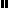 